 Langedrag 16. – 18. september 2016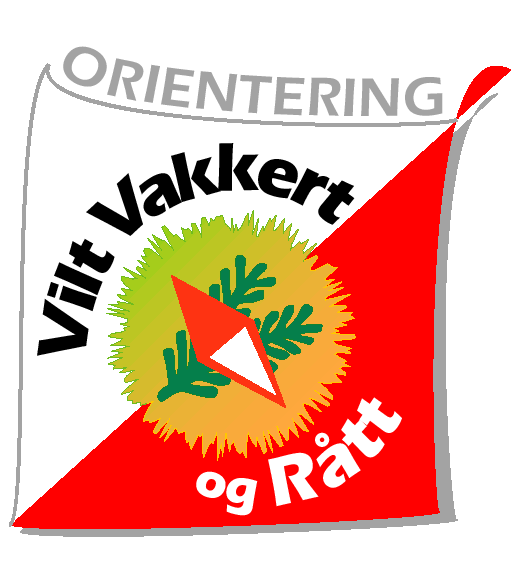 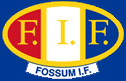 Påmeldingsfrist 1. september 2016 – «Først til mølla…..»Tradisjon tro inviterer vi nye og erfarne o-løpere til årets orienteringssamling på Langedrag Naturpark og fjellgård. Samlingen er for våre løpere i alderen 8-14 år, og det er veldig hyggelig om foreldre og søsken blir med! På Langedrag vil vi holde på med både orientering, frilufts- og gårdaktiviteter. Vi legger opp til en o-økt på lørdag og en o-økt på søndag. For de største barna kan det bli en ekstra tur på ettermiddagen på lørdag.  Forøvrig skal vi kose oss med turer i nærterrenget og selvsagt også ha god tid til å hilse på dyrene. Foreløpig program:Fredag 19/918.00	Kveldsmat, serveres frem til 1930! NB!20.00	Fellessamling i peisestua - Vertskapet ønsker velkommen og forteller om stedet, og trenerne informerer om programmet under oppholdet22.00  	Vi roer ned! De minste finner soveposen!23.00	Helt ro! Vi lader opp til neste dag!Lørdag 20/9Fjøsstell! Morgenfugler blir med i fjøset og i stallen før frokost.Frokost. Alle må smøre skikkelig matpakke og fylle drikkeflaske/termos.09.30	O-økt, på kart. Oppmøte på tunet i treningstøy.12.00 	Lunsj m/matpakke og drikke Foring av dyrene er populært og i tillegg til rovdyrforingen kan vi se foring av Villsvin, Moskus og Elg. Deretter er det lek og moro på gården… 15.30	Trening/aktiviteter . "13-14" + spreke foreldre løper en tur på fjellet, mens de øvrige leker på gården.  	17.30	Middag19.30	Samling i peisestua med saft, kaffe og kaker.  	NB! Vi trenger frivillige til å lage kaker, boller…22.00	Vi roer ned! De minste finner soveposen!23.00	Helt ro! Zzz……..Søndag 21/9Fjøsstell! Morgenfuglene er oppe igjen!Frokost. Alle må smøre skikkelig matpakke og fylle drikkeflaske/termos. Anbefaler å pakke og rydde på rommet før trening! 09.30 	O-økt, på kart. Oppmøte på tunet i treningstøy. 12.00	Lunsj - Tiden før avreise benytter vi til kos med dyrene på tunet!14.00	Avreise og takk for oss! De som ønsker blir igjen og deltar på aktivitetene på Langedrag. Mat:Frokost og middag spiser vi på Langedrag. Lunsjen (matpakke + drikke) spiser vi på tur eller på tunet. Hvis noen har spesielle behov eller allergier, må det gis beskjed direkte til Langedrag før avreise.  
Treningstøy:
Klær og fottøy til trening er avhengig av været, men det holder vanligvis med superundertøy og overtrekkstøy.  Lue, hals og votter/skihansker er kjekt i fjellet om høsten. 
Vi trener i o-sko eller joggesko. NB! Husk ullsokker på føttene! 
I sekken har vi med lue/votter, en ekstra genser, evt. regntøy, matpakke og drikke, sitteunderlag og ellers anbefaler å ha med:Sovepose/sengetrekk Drikkeflaske/termosRegntøy og gummistøvler.Vindbukse + vindjakke («Fossumdress»)Joggesko og o-sko. Viktig med skoskift! Det blir gjerne vått etter trening!Tynn genser + tykk genserEt par skift med superundertøy/ullundertøy (til 2 turer ut pr. dag)Strømpebukse/stillongsVarm utejakkeUllsokker til trening og tur (4 par) + sokker til skift inne (3-4 par)Lue og votter, halsInneklær (f.eks. 1 bukse, 1 genser, 1 t-skjorte)InneskoUndertøy og nattøy ToalettsakerKompassKortstokk evt. minispill (ludo etc.)Godt humør ;-)NB!!   ALT TØY MÅ NAVNES – VI BOR TETTDeltakeravgift:
Det koster 1500 kr. pr. deltaker uansett alder. Dette er fullpensjon og dekker overnatting (2 netter) og mat fra fredag til søndag, samt ridebilletter til barna og deltagelse i livet på gården.Påmelding og betaling mv. 
Påmelding gjøres på hjemmesiden til Fossum orientering. http://www.fossumif.no/Orientering.htmlEventuelle spørsmål kan rettes til e-post; fossumoklubbtur@gmail.comNB! Hvis det er noen barn/familier som ønsker å bo sammen så MÅ dette avtales gjensidig på forhånd. Fossum disponerer hele Langedrag og de har fra 2 til 4 sengsrom.Vi ønsker alle hjertelig velkommen!   Hilsen Trenerne 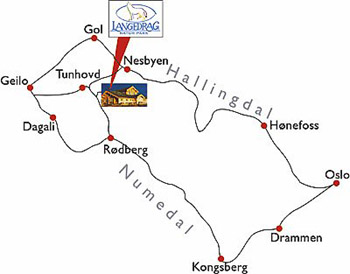 Se også: http://www.langedrag.no/  